PLANTILLA DE INFORME A3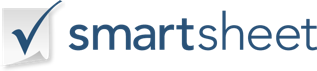 TÍTULO / TEMA¿Qué estamos tratando de hacer?¿Qué estamos tratando de hacer?¿Qué estamos tratando de hacer?¿Qué estamos tratando de hacer?¿Qué estamos tratando de hacer?AUDITORAUDITORFECHAAPROBADO PORFECHAFECHAFONDO¿Qué problema estamos tratando de resolver y por qué estamos abordando el problema?¿Qué problema estamos tratando de resolver y por qué estamos abordando el problema?¿Qué problema estamos tratando de resolver y por qué estamos abordando el problema?¿Qué problema estamos tratando de resolver y por qué estamos abordando el problema?¿Qué problema estamos tratando de resolver y por qué estamos abordando el problema?ESTADO ACTUALAclarar el problema. Describa lo que está mal usando hechos, fechas, cifras, medidas y representación visual.Aclarar el problema. Describa lo que está mal usando hechos, fechas, cifras, medidas y representación visual.Aclarar el problema. Describa lo que está mal usando hechos, fechas, cifras, medidas y representación visual.Aclarar el problema. Describa lo que está mal usando hechos, fechas, cifras, medidas y representación visual.Aclarar el problema. Describa lo que está mal usando hechos, fechas, cifras, medidas y representación visual.ANÁLISIS DE CAUSASEnumere los problemas y defina la causa raíz.Enumere los problemas y defina la causa raíz.Enumere los problemas y defina la causa raíz.Enumere los problemas y defina la causa raíz.Enumere los problemas y defina la causa raíz.CONDICIÓN OBJETIVOEnumere las contramedidas propuestas. Definir objetivos medibles (cantidad, tiempo, etc.). Diagramar el nuevo proceso propuesto.Enumere las contramedidas propuestas. Definir objetivos medibles (cantidad, tiempo, etc.). Diagramar el nuevo proceso propuesto.Enumere las contramedidas propuestas. Definir objetivos medibles (cantidad, tiempo, etc.). Diagramar el nuevo proceso propuesto.Enumere las contramedidas propuestas. Definir objetivos medibles (cantidad, tiempo, etc.). Diagramar el nuevo proceso propuesto.Enumere las contramedidas propuestas. Definir objetivos medibles (cantidad, tiempo, etc.). Diagramar el nuevo proceso propuesto.PLAN DE IMPLEMENTACIÓNCrea una línea de tiempo, incluyendo quién, qué, cuándo, dónde y cómo.Crea una línea de tiempo, incluyendo quién, qué, cuándo, dónde y cómo.Crea una línea de tiempo, incluyendo quién, qué, cuándo, dónde y cómo.Crea una línea de tiempo, incluyendo quién, qué, cuándo, dónde y cómo.Crea una línea de tiempo, incluyendo quién, qué, cuándo, dónde y cómo.| DE SEGUIMIENTO PLANEnumere todos los problemas y cuestiones restantes anticipados. Defina el plan para medir los efectos, incluyendo cómo y cuándo.Enumere todos los problemas y cuestiones restantes anticipados. Defina el plan para medir los efectos, incluyendo cómo y cuándo.Enumere todos los problemas y cuestiones restantes anticipados. Defina el plan para medir los efectos, incluyendo cómo y cuándo.Enumere todos los problemas y cuestiones restantes anticipados. Defina el plan para medir los efectos, incluyendo cómo y cuándo.Enumere todos los problemas y cuestiones restantes anticipados. Defina el plan para medir los efectos, incluyendo cómo y cuándo.| DE SEGUIMIENTO RESULTADOS REALES| DE SEGUIMIENTO RESULTADOS REALESCompare los resultados con las predicciones.Compare los resultados con las predicciones.Compare los resultados con las predicciones.Compare los resultados con las predicciones.